Коммерческое предложение Компания ООО «ЯмалЭлектро» специализируется на предоставлении комплексных решений для строительства объектов в вашем регионе.Мы специализируемся на трёхосновных видах деятельности: Электромонтажные работы любой сложности;Производство комплектных устройств от 0,4до 10 кВ(щитовое оборудование: ЩЭ, ЩК, ЩАО, ПР, ГРЩ, ВРУ...; подстанции: КТП, КТПН, 2КТП, БКТП…);Комплектация объектов строительства электротехнической продукцией (кабель, светильники, электроустановка, автоматика, опоры, лотки…)Наши преимущества:Продвинутая Логистика. Свой парк грузовых автомобилей, а также быстрая доставка водным, ж/д и авиатранспортном;Собственное производственные мощности электрощитового оборудования и подстанций;Широкий ассортимент поставляемого оборудования;Высококвалифицированные специалисты, в области электромонтажа.Мы предлагаем вам:Готовые решения по производству комплектных устройств;Инженерно-техническую поддержку;Подбор аналогов оборудования и материалов;Минимальные цены.По Вашему желанию, оборудование может быть укомплектовано изделиями таких производителей, как ABB, SchneiderElectric, Legrand, IEK, Mennekes, КЭАЗ, Контактор.Прошу Вас добавить нашу компанию в список поставщиков, и ответить заявкой  на почту vtorigin@yamals.ruВторыгин Вадим ВикторовичМенеджер отдела продажмоб. 8-900-199-69-34 раб. 8-343-278-22-75 доб.331 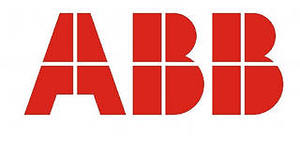 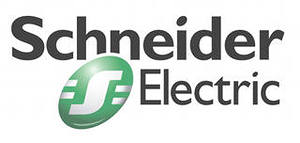 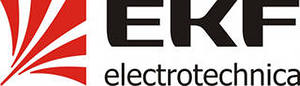 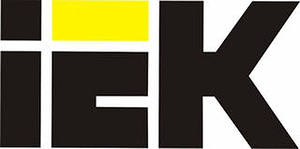 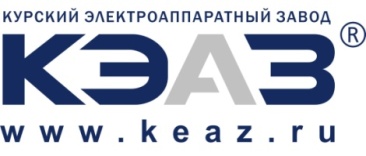 